Fecha de presentación del Informe (día/mes año):____/______________/_____Tipo de Informe: 	Parcial ____		Final ______CUMPLIMIENTO DE OBJETIVOS PRODUCTOS OBTENIDOSRegistrar soporte del producto obtenido, en el aplicativo de Investigaciones, en el Módulo de Producción, en formato PDF. Productos de Extensión Universitaria (Cuando aplique)Teniendo en cuenta las modalidades de extensión Universitaria establecidas en el Acuerdo del Consejo Superior Universitario No. 12 de 2019, y en cumplimiento de lo establecido en el ARTÍCULO DÉCIMO OCTAVO. “Registro en el Sistema de Información: Todas las actividades de extensión desarrolladas por las diferentes dependencias académicas y administrativas, deberán ser registradas en el sistema de información de la Vicerrectoría de Investigaciones, Innovación y Extensión”,  registrar los productos de extensión Universitaria ejecutados en el marco de la ejecución del proyecto de investigación, diligenciando el siguiente cuadro:RESUMEN EJECUTIVOSe espera que describa el proyecto, planteamiento del problema, objetivos, metodología, principales resultados obtenidos y las conclusiones. La extensión debe ser de máximo de 500 palabras (en español y en inglés).SINTESIS DEL PROYECTO: En una extensión máxima de 5 páginas, se debe mostrar el cumplimiento de los objetivos del proyecto y debe incluir: Tema, objetivos: general y especificos, metodología, Resultados obtenidos, principales conclusiones y recomendaciones.IMPACTOS ACTUAL O POTENCIAL (SOLO INFORME FINAL): Haga una descripción y/o relacione los impactos que tenga el proyecto en los diferentes ámbitos: académico, productivo, social, educativo, entre otros. Si posee información acerca de los impactos actuales o potenciales de la investigación, preséntela en máximo una página.INFORMACIÓN PROYECTOS APROPIADOS POR LA SOCIEDAD (SOLO INFORME FINAL)Teniendo en cuenta la siguiente definición: La Apropiación Social de la Ciencia, la Tecnología y la Innovación –ASCTI, es un proceso intencionado de comprensión e intervención de las relaciones entre ciencia, tecnología y sociedad, construido a partir de la participación activa de los diversos grupos sociales que generan conocimiento. Este proceso tiene las siguientes características:Es organizado e intencionadoEstá constituido por una red en la que participan grupos sociales, personas que trabajan en ciencia y tecnología y ciudadanos.Se realizan mediaciones para establecer articulaciones entre los distintos actores.Posibilita el empoderamiento de la sociedad civil a partir del conocimiento.Implica trabajo colaborativo y acuerdos a partir de los contextos e intereses de los involucrados.Líneas de acción para la Apropiación Social de la CTIParticipación ciudadana en políticas públicas de CTIComunicación CTSIntercambio y transferencia del conocimientoGestión del conocimiento para la apropiación social de la ctiConsidera usted que su proyecto fue apropiado por la sociedad: SI NOEn caso de que su respuesta sea SI, favor argumentar: Adicionalmente, es necesario anexar un medio de verificación: listado de asistencia, videos, fotografías, certificaciones generadas por la comunidad o institución beneficiada, etc.CONCLUSIONESLISTA DE ANEXOS (relacionar los mencionados en el numeral 3)FIRMAS Investigador Principal Director del Grupo de investigación ANEXOS: Revisar la tipología de productos propuesta por Minciencias y las modalidades de extensión, que pueden aplicar para los productos obtenidos en el desarrollo de los proyectos.ANEXO 1. Tipología de productos. tomado del documento conceptual de Minciencias -Convocatoria Nacional para el reconocimiento y medición de grupos de investigación, desarrollo tecnológico o de innovación y para el reconocimiento de investigadores del Sistema Nacional de Ciencia, Tecnología e Innovación - 2021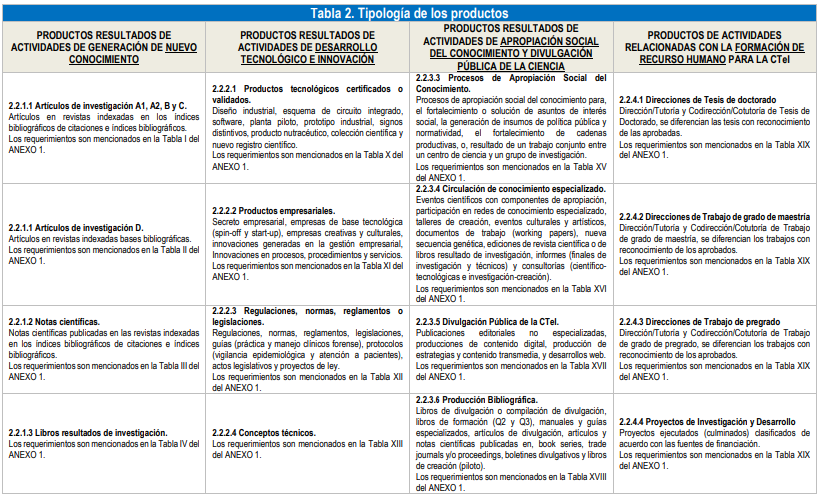 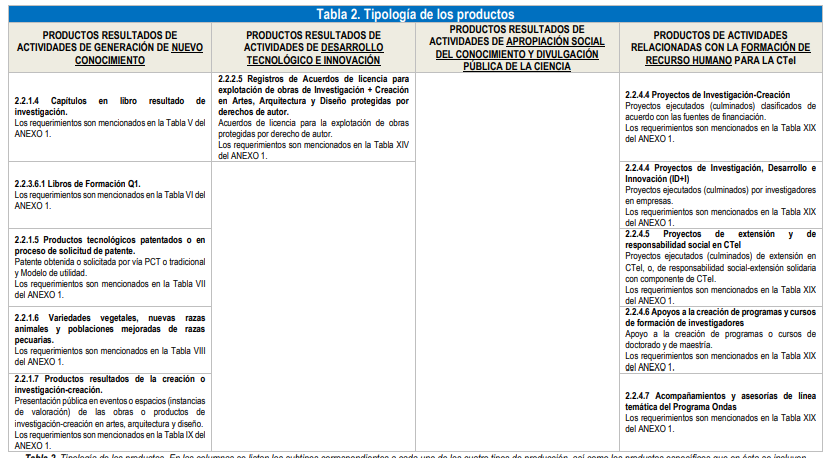 ANEXO 2. Modalidades actividades de Extensión 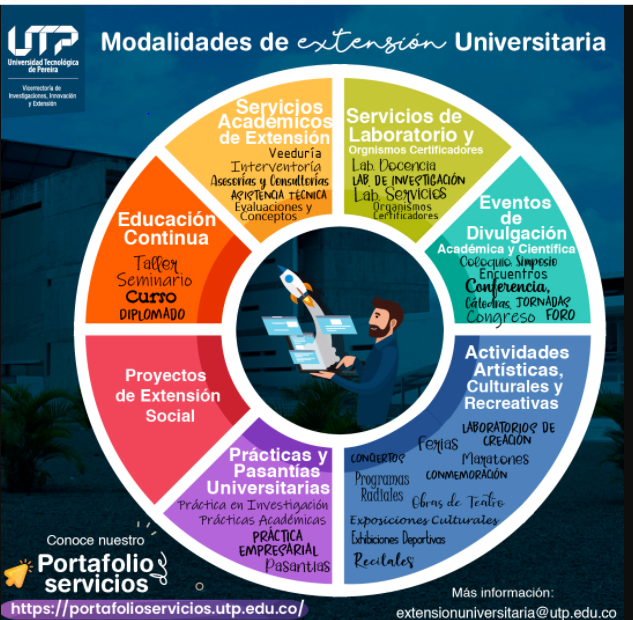 INFORMACIÓN GENERAL DEL PROYECTO (Información del Acta de Inicio)INFORMACIÓN GENERAL DEL PROYECTO (Información del Acta de Inicio)INFORMACIÓN GENERAL DEL PROYECTO (Información del Acta de Inicio)INFORMACIÓN GENERAL DEL PROYECTO (Información del Acta de Inicio)INFORMACIÓN GENERAL DEL PROYECTO (Información del Acta de Inicio)INFORMACIÓN GENERAL DEL PROYECTO (Información del Acta de Inicio)INFORMACIÓN GENERAL DEL PROYECTO (Información del Acta de Inicio)Grupo de Investigación:Grupo de Investigación:Código del Proyecto:Código del Proyecto:Nombre del ProyectoNombre del ProyectoInvestigador PrincipalInvestigador PrincipalTipo de convocatoria (marque con una X)Tipo de convocatoria (marque con una X)Convocatoria interna ____Convocatoria interna ____Convocatoria interna ____Proyecto Sin Financiación___Proyecto Sin Financiación___Facultad:Facultad:Duración (meses):Duración (meses):Prórrogas solicitadas1era (meses):1era (meses):1era (meses):2da (meses):2da (meses):3ra (meses)Fecha de inicio:Fecha de inicio:Fecha de inicio:Fecha de terminación:Fecha de terminación:Fecha de terminación:Fecha de terminación:Valor financiadoValor financiado$$$$$Presupuesto ejecutado:Presupuesto ejecutado:$$$$$Porcentaje de Ejecución presupuestal  (%)Porcentaje de Ejecución presupuestal  (%)Objetivo GeneralObjetivo GeneralObjetivos específicosRESULTADOS OBTENIDOS POR CADA OBJETIVO ESPECIFICO(BREVE DESCRIPCIÓN CUALITATIVA DEL CUMPLIMIENTO DEL OBJETIVO)% EJECUCIÓN(Indique el % de ejecución en el cumplimiento de los objetivos)*Tipología de ProductoModalidad de Extensión UniversitariaAcuerdo CSU No.12 de 2019Tipo ProductoMarque con una XNombre(Registrado en el Aplicativo de Extensión Universitaria)Codigo ID(Registrado en el Aplicativo de Extensión Universitaria)Apropiación social del conocimiento y Divulgación pública de la Ciencia EDUCACIÓN CONTINUATallerApropiación social del conocimiento y Divulgación pública de la Ciencia EDUCACIÓN CONTINUASeminarioApropiación social del conocimiento y Divulgación pública de la Ciencia EDUCACIÓN CONTINUACurso Apropiación social del conocimiento y Divulgación pública de la Ciencia EDUCACIÓN CONTINUADiplomadoApropiación social del conocimiento y Divulgación pública de la Ciencia EVENTOS DE DIVULGACIÓN ACADEMICA Y CULTURALCongresoApropiación social del conocimiento y Divulgación pública de la Ciencia EVENTOS DE DIVULGACIÓN ACADEMICA Y CULTURALConferenciaApropiación social del conocimiento y Divulgación pública de la Ciencia EVENTOS DE DIVULGACIÓN ACADEMICA Y CULTURALSimposioApropiación social del conocimiento y Divulgación pública de la Ciencia EVENTOS DE DIVULGACIÓN ACADEMICA Y CULTURALColoquioApropiación social del conocimiento y Divulgación pública de la Ciencia EVENTOS DE DIVULGACIÓN ACADEMICA Y CULTURALForoApropiación social del conocimiento y Divulgación pública de la Ciencia EVENTOS DE DIVULGACIÓN ACADEMICA Y CULTURALJornadaApropiación social del conocimiento y Divulgación pública de la Ciencia ACTIVIDADES ARTISTICAS, CULTURALES Y RECREATIVASConciertosApropiación social del conocimiento y Divulgación pública de la Ciencia ACTIVIDADES ARTISTICAS, CULTURALES Y RECREATIVASExposiciones Apropiación social del conocimiento y Divulgación pública de la Ciencia ACTIVIDADES ARTISTICAS, CULTURALES Y RECREATIVASobras de TeatroApropiación social del conocimiento y Divulgación pública de la Ciencia ACTIVIDADES ARTISTICAS, CULTURALES Y RECREATIVASRecitalesApropiación social del conocimiento y Divulgación pública de la Ciencia ACTIVIDADES ARTISTICAS, CULTURALES Y RECREATIVASProgramas   RadialesApropiación social del conocimiento y Divulgación pública de la Ciencia ACTIVIDADES ARTISTICAS, CULTURALES Y RECREATIVASFeriasApropiación social del conocimiento y Divulgación pública de la Ciencia ACTIVIDADES ARTISTICAS, CULTURALES Y RECREATIVASMaratonesApropiación social del conocimiento y Divulgación pública de la Ciencia ACTIVIDADES ARTISTICAS, CULTURALES Y RECREATIVASExhibiciones deportivasApropiación social del conocimiento y Divulgación pública de la Ciencia ACTIVIDADES ARTISTICAS, CULTURALES Y RECREATIVASCompetenciasActividades de Gestión Tecnológica e InnovaciónSERVICIOS ACADEMICOS DE EXTENSIÓNConsultorias y AsesoriasActividades de Gestión Tecnológica e InnovaciónSERVICIOS ACADEMICOS DE EXTENSIÓNAsistencia TecnicaActividades de Gestión Tecnológica e InnovaciónSERVICIOS ACADEMICOS DE EXTENSIÓNEvaluaciones y conceptosActividades de Gestión Tecnológica e InnovaciónSERVICIOS ACADEMICOS DE EXTENSIÓNInterventoríaActividades de Gestión Tecnológica e InnovaciónSERVICIOS ACADEMICOS DE EXTENSIÓNVeeduría